Урок 20Тема:	Путешествие в мир клетки.Тип урока  	Урок открытия нового знанияЦели урока: обучающие:  ознакомление  учащихся с информацией о клетке.развивающие:  развитие  у учащихся умения планировать свою деятельность, умение действовать по образцу.воспитывающие:  формирование  у учащихся  мотивации  к  обучению и познавательной деятельности.Планируемые образовательные результаты: Предметные результаты:Знание и различение на таблицах основных частей клеток (ядра, цитоплазмы, оболочки). Закрепление  основных правил работы с микроскопомМетапредметные результаты:Познавательные УУД: овладение умением оценивать информацию, выделять в ней главное. Закрепление элементарных навыков работы с приборами.Регулятивные УУД: умение организовать выполнение заданий учителя. Развитие навыков самооценки и самоанализа. Коммуникативные УУД: умение работать в группах, обмениваться информацией с одноклассникамиЛичностные результаты: Представление о единстве живой природы на основании знаний о клеточном строении всех живых организмовМетоды обучения: самостоятельная работа с текстом учебника, работа с рисунками,  лабораторная работа «Строение клетки»Формы организации познавательной деятельности обучающихся: индивидуальная, парная, фронтальнаяСредства обучения:Биология. 5 класс. : учебник/ В.А.Самкова, Д.И.Рокотова – М.: Академкнига/Учебник, 2015.Слайд «Строение клетки»Рисунок «Строение клетки» (на каждого ученика)Световые микроскопы(15)Микропрепараты клеток кожицы листа (15)Проектор Ноутбук Опорные понятия, термины• Клетка и космический корабль — сложнейшие системы.• Защитные образования животных, грибных и растительных клеток.• Внутреннее строение клетки, ее органоиды.• Главная часть клетки — ядро; функции ядра.Новые понятияклеточная мембранаклеточная стенкацитоплазмахлоропластымитохондрииорганоидыПриложение 1.Грудная  … — часть туловища человека.Лестничная  … — помещение, предусмотренное для лестницы.…  для животных — контейнер, стенки которого сделаны из прутьев или проволоки в виде сетки или решётки.Приложение 2.Строение клетки. Таблица.Приложение 3. карточки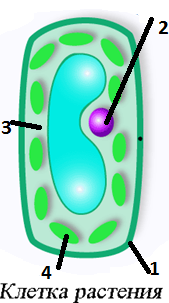 Приложение 4.Лабораторная работа «Строение клетки»Подготовить микроскоп к работе.Рассмотреть микропрепарат кожицы листа.Зарисовать одну клетку.Найти и подписать на рисунке ядро, мембрану, цитоплазму.ЭтапыУроков времяДеятельность учителяДеятельность обучающихсяФормыУУД1. Организация начала занятия1-Приветствует обучающихся, проверяет их готовность к уроку.-Приветствуют учителя, проверяют свою готовность к урокуЛсотрудничество с учителем и одноклассниками2. Проверка выполнения домашнего задания. Организация самопроверки учащимися вы полненного домашнего задания 7-Проводит устный опрос по теме «Как растут и развиваются организмы»-Проверяет подготовку индивидуальных сообщений по вопросам 2,3 на стр.97 «Проверьте свои знания»-Отвечают у доски.- Задают дополнительные вопросы.-Проводят взаимооценку и самооценку ответов.-представляют сообщения и (или) презентации;-оценивают представленные работыи,фи,фП умение работать с информацией, выделять главноеК  умение осознанно, связно выражать свои мысли; Рразвитие навыка самооценки и самоанализа Л умение обмениваться информацией с одноклассниками3. Подготовка к основному этапу занятия3-Демонстрирует слайд с пропущенными словами в предложениях.-Просит заполнить два столбца таблицы: знаю, хочу узнать.Определяют и называют пропущенное слово.Дают определение понятия «клетка» с точки зрения биологии.Формулируют тему урока.-Предполагают, о чем пойдет речь на уроке, исходя из этого, формулируют индивидуальные цели.ффПумение выделять главноеКумение владеть устной речьюРумение самостоятельно определять цели своего обученияЛумение обмениваться информацией с одноклассниками4. Усвоение новых знаний и способов действий6-Организует изучение материала параграфа и заполнение таблицы «Строение клетки».-Заполняют таблицу в тетрадях, используя текст учебника на стр. 97-100.-Заполняют таблицу на доске.пПсмысловое чтениеКпланирование и регуляция своей деятельности;Румение создавать, применять и преобразовывать знаки и символы, модели и схемы Лформирование целостного мировоззрения5. Первичная проверка понимания знаний и способов действий3-Организует взаимопроверку, контролирует выполнение работы.-Проводят проверку и самопроверку заполнения таблицы. и,фПумение проводить сравнение, делать выводыКпланирование и регуляция своей деятельности; владение устной и письменной речью, монологической контекстной речью;Рвладение основами самоконтроля, самооценкиЛформирование способности обучающихся к саморазвитию 6. Закрепление знаний и способов действий3-Предлагает на схематическом рисунке подписать основные части клетки.-организует проверку и самопроверку выполненного задания-выполняют рисунок в тетради, подписывают части клетки-проводят проверку и самопроверку , сравнивая с образцом на слайдеи,фПумение устанавливать аналогииКумение организовывать учебное сотрудничество и совместную деятельностьРвладение основами самоконтроля, самооценки Лформирование целостного мировоззрения7. Обобщение и систематизация знаний10-Организует выполнение лабораторной работы «Строение клетки».-контролирует порядок выполнения лабораторной работы-Изучают инструкцию к лабораторной работе.-Проговаривают правила работы с микроскопом.-выполняют лабораторную работу по инструкции-оформляют выполненную работу в тетради-сдают тетради учителюп,иПумение устанавливать аналогии; умение работать с микроскопом; смысловое чтениеКумение организовывать учебное сотрудничество и совместную деятельностьРумение оценивать правильность выполнения учебной задачиЛформирование целостного мировоззрения8. Рефлексия3-Акцентирует внимание на целях, поставленных в начале урока. Предлагает оценить достижение поставленных целей.-предлагает вернуться к столбцам таблицы «знаю, хочу узнать», побуждает высказать собственное мнение об открытии нового знания-озвучивают поставленные цели-называют изученные понятия-озвучивают достигнутые результаты-называют, что узнали, что осталось неизвестным-с помощью сигнальных карточек оценивают комфорт на уроке и понимание учебного материалафПумение определять понятия, создавать обобщенияКаргументировать и отстаивать свое мнение;Рвладение основами самоконтроля, самооценкиЛформирование целостного мировоззрения9. Подведение итогов занятий1-выставляет и озвучивает оценки за урок- проводят самооценкуфКумение выражать мысли и чувстваРвладение основами самооценкиЛформирование осознанного, уважительного и доброжелательного отношения к другому человеку, его мнению10 Информация о домашнем задании1-озвучивает и комментирует домашнее задание1. Изучите § 19.2. Выполните задания рубрики «Проверьте свои знания»(с. 101) по выбору-Записывают обязательное домашнее задание-выбирают дифференцированное домашнее заданиеф,иРумение самостоятельно планировать пути достижения целей, в том числе альтернативныечасть клеткистроениефункцияклеточная мембранаклеточная стенкацитоплазмаорганоидыядро